INA – ZAŠTITARI PRIRODEKUĆICA ZA PTICE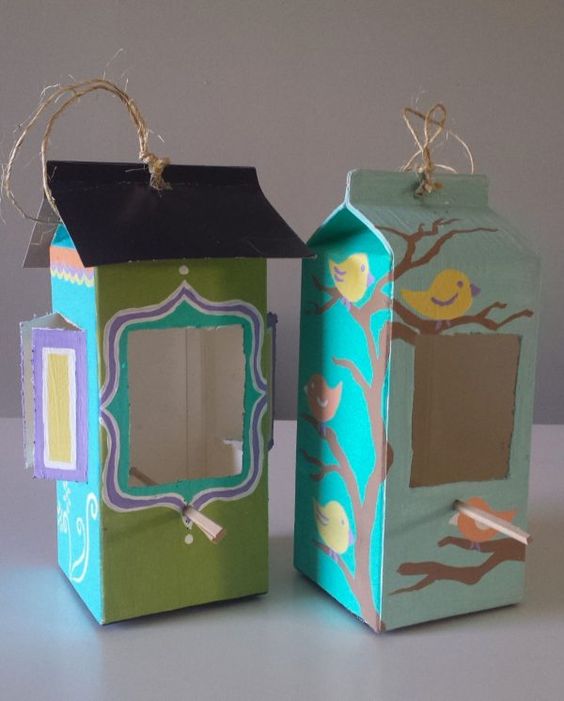 ZADATAK:  UZMI SI VREMENA I OD STAROG TETRAPAKA IZRADI KUĆICU ZA PTICE.